A Monsieur le Président du Conseil Scientifique de la FacultéS/C de Monsieur le Président du Comité Scientifique du départementObjet : Désistement d'un encadrement de thèse de doctorat LMD   P.J. : PV du CFD.Je, soussigné(e) Monsieur/Madame :NOM prénom : ………………….. …………………………. , Grade : …………………….Établissement de rattachement : Université de Saida Nom et Prénom : ………………….. ……………………………..Date et lieu de naissance : ……………… à …………………………………..Spécialité : ……………………………………………………………………………..Filière / Domaine : …………………………………………… / ………………………………………Année de la première inscription : 20…../20…..Intitulé du sujet de thèse: ……………………………………………………………………………………………… ……………………………………………………………………………………………………………………………………au profit de Monsieur/Madame : Nom et  Prénom du nouveau directeur de thèse :…………………………….………………………………Grade/Lieu d’exercice :………………………………………………………………………...…………………………..Raison du désistement : .Ministère de l'Enseignement Supérieur et de la Recherche ScientifiqueUniversité de Saida – Dr. Moulay TaharFaculté de  ……………………………………….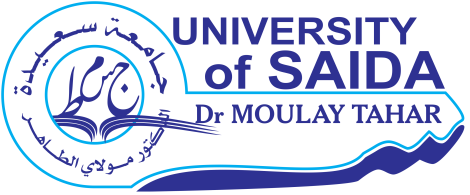 Département : ……………………………………….Année Universitaire : ........./.........Me désiste de la direction de la thèse de doctorat LMD du doctorant :Date et signature du doctorantSaida, le ..…./…./…………..Date et signature du directeur de thèse, Saida, le ..…./…./…………..Date et signature du nouveau directeur de thèse, Saida, le ..…./…./…………..Avis du président du CFDPV n° ….. du …………………….Saida, le ….../……/…………..